                                                                                                                                 “Azərbaycan Xəzər Dəniz Gəmiçiliyi”			                       			 	Qapalı Səhmdar Cəmiyyətinin 					       			“ 01 ”  Dekabr 2016-cı il tarixli		“216” nömrəli əmri ilə təsdiq edilmişdir.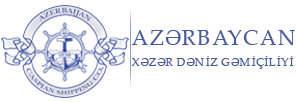 “AZƏRBAYCAN XƏZƏR DƏNİZ GƏMİÇİLİYİ” QAPALI SƏHMDAR CƏMİYYƏTİ        METROLOJİ ÖLÇMƏ VASİTƏLƏRİNƏ XİDMƏTLƏRİN SATINALINMASI MƏQSƏDİLƏ AÇIQ MÜSABİQƏ ELAN EDİR.MÜSABİQƏ №AM-032/2018                                                                     “AXDG” QSC-nin Satınalmalar Komitəsi(İddiaçı iştirakçının blankında)AÇIQ MÜSABİQƏDƏ İŞTİRAK ETMƏK ÜÇÜN MÜRACİƏT MƏKTUBU___________ şəhəri                                                                          “__”_______20_-c- il___________№           							                                                                                          “AXDG” QSC-nin Satınalmalar Komitəsinin Sədricənab C.Mahmudluya,Hazırkı məktubla [iddiaçı podratçının tam adı göstərilir] (nin,nun,nın) “AXDG” QSC tərəfindən “__________”ın satın alınması ilə əlaqədar elan edilmiş [iddiaçı tərəfindən müsabiqənin nömrəsi daxil edilməlidir]nömrəli açıq  müsabiqədə iştirak niyyətini təsdiq edirik.Eyni zamanda [iddiaçı podratçının tam adı göstərilir] ilə münasibətdə hər hansı ləğv etmə və ya müflislik prosedurunun aparılmadığını, fəaliyyətinin dayandırılmadığını və sözügedən satınalma müsabiqəsində iştirakını qeyri-mümkün edəcək hər hansı bir halın mövcud olmadığını təsdiq edirik. Əlavə olaraq, təminat veririk ki, [iddiaçı podratçının tam adı göstərilir] “AXDG” QSC-yə aidiyyəti olan şəxs deyildir.Tərəfimizdən təqdim edilən sənədlər və digər məsələlərlə bağlı yaranmış suallarınızı operativ cavablandırmaq üçün əlaqə:Əlaqələndirici şəxs: ____________________________ Əlaqələndirici şəxsin vəzifəsi: ____________________ Telefon nömrəsi: ______________________________ Faks nömrəsi: ________________________________ Elektron ünvan: _______________________________ Qoşma: İştirak haqqının ödənilməsi haqqında bank sənədinin əsli – __ vərəq.________________________________                                   _______________________                   (səlahiyyətli şəxsin A.A.S)                                                                                                        (səlahiyyətli şəxsin imzası)_________________________________                                                                  (səlahiyyətli şəxsin vəzifəsi)                                                                                                                          M.Y.METROLOJİ ÖLÇMƏ VASİTƏLƏRİNƏ XİDMƏTLƏRİN SİYAHISITexniki suallarla bağlıNazim Rəsulov ( 050 ) 220 90 76                                       E-mail: nazim.rasulov@acsc.az   Müsabiqədə qalib elan olunan iddiaçı şirkət ilə satınalma müqaviləsi bağlanmamışdan öncə “Azərbaycan Xəzər Dəniz Gəmiçiliyi” Qapalı Səhmdar Cəmiyyətinin Satınalmalar qaydalarına uyğun olaraq iddiaçının yoxlanılması həyata keçirilir. Həmin şirkət bu linkə (http://www.acsc.az/az/pages/2/241) keçid alıb xüsusi formanı doldurmalı və ya aşağıdakı sənədləri təqdim etməlidir:Şirkətin nizamnaməsi (bütün dəyişikliklər və əlavələrlə birlikdə)Kommersiya hüquqi şəxslərin reyestrindən çıxarışı (son 1 ay ərzində verilmiş)Təsisçi hüquqi şəxs olduqda, onun təsisçisi haqqında məlumatVÖEN ŞəhadətnaməsiAudit olunmuş mühasibat uçotu balansı və ya vergi bəyannaməsi (vergi qoyma sistemindən asılı olaraq)/vergi orqanlarından vergi borcunun olmaması haqqında arayışQanuni təmsilçinin şəxsiyyət vəsiqəsiMüəssisənin müvafiq xidmətlərin göstərilməsi/işlərin görülməsi üçün lazımi lisenziyaları (əgər varsa)Qeyd olunan sənədləri təqdim etməyən və ya yoxlamanın nəticəsinə uyğun olaraq müsbət qiymətləndirilməyən şirkətlərlə müqavilə bağlanılmır! Müsabiqədə iştirak etmək üçün təqdim edilməli sənədlər:Müsabiqədə iştirak haqqında müraciət (nümunə əlavə olunur);İştirak haqqının ödənilməsi barədə bank sənədi;Müsabiqə təklifi İlkin mərhələdə müsabiqədə iştirak haqqında müraciət (imzalanmış və möhürlənmiş) və iştirak haqqının ödənilməsi barədə bank sənədi ən geci 27.11.2018-ci il, Bakı vaxtı ilə saat: 18.00-a qədər Azərbaycan, rus və ya ingilis dillərində “Azərbaycan Xəzər Dəniz Gəmiçiliyi” Qapalı Səhmdar Cəmiyyətinin (bundan sonra “AXDG” QSC) yerləşdiyi ünvana və ya əlaqələndirici şəxsin elektron poçtuna təqdim olunmalıdır.Satın alınması nəzərdə tutulan mal, iş və xidmətlərin siyahısı (təsviri) əlavə olunur.İştirak haqqının məbləği və əsas şərtlər toplusunun (müsabiqəyə dəvət sənədlərinin) əldə edilməsi:Müsabiqədə iştirak etmək istəyən iddiaçılar aşağıda qeyd olunmuş məbləğdə iştirak haqqını “AXDG” QSC-nin bank hesabına ödəyib, ödənişi təsdiq edən sənədi birinci bölmədə müəyyən olunmuş vaxtdan gec olmayaraq “AXDG” QSC-yə təqdim etməlidir. Bu tələbləri yerinə yetirən iddiaçılar satınalma predmeti üzrə əsas şərtlər toplusunu elektron və ya çap formasında əlaqələndirici şəxsdən elanın III qrafasında göstərilən tarixədək həftənin istənilən iş günü saat 09:30-dan 17:30-a kimi ala bilərlər. 50 AZN (ƏDV-ilə)manat və ya ekvivalent məbləğdə ABŞ dolları və AVRO ilə ödənilə bilər  Hesab nömrəsi: İştirak haqqı “AXDG” QSC tərəfindən müsabiqənin ləğv edilməsi halı istisna olmaqla heç bir halda geri qaytarılmır!Müsabiqə təklifinin təqdim edilməsinin son tarixi və vaxtı:Müsabiqədə iştirak haqqında müraciəti və iştirak haqqının ödənilməsi barədə bank sənədini birinci bölmədə qeyd olunan vaxta qədər təqdim etmiş iştirakçılar, öz müsabiqə təkliflərini bağlı zərfdə (bir əsli və 2 surəti olmaqla) 06.12.2018-ci il, Bakı vaxtı ilə saat:15.00-a qədər “AXDG” QSC-yə təqdim etməlidirlər.Göstərilən tarixdən və vaxtdan sonra təqdim olunan təklif zərfləri açılmadan geri qaytarılacaqdır.Müsabiqədə tətbiq edilən qaydalar və “AXDG” QSC-nin müstəsna hüququ barədə məlumat:Müsabiqə “AXDG” QSC-nin 12 iyun 2014-cü il tarixli 99 nömrəli əmrinə və həmin əmrlə təsdiq olunmuş “Azərbaycan Xəzər Dəniz Gəmiçiliyi” Qapalı Səhmdar Cəmiyyəti üzrə satınalmaların təşkili və idarə olunması Qaydaları”na uyğun keçiriləcəkdir.“Azərbaycan Xəzər Dəniz Gəmiçiliyi” Qapalı Səhmdar Cəmiyyəti üzrə satınalmaların təşkili və idarə olunması Qaydaları”na uyğun olaraq “AXDG” QSC-nin bütün müsabiqə təkliflərini rədd etmək və müsabiqəni ləğv etmək hüququ vardır.Satınalan təşkilatın ünvanı:Azərbaycan Respublikası, Bakı şəhəri, AZ1029 (indeks), Heydər Əliyev prospekti 152, “Çinar Plaza” 24-cü mərtəbə, “AXDG” QSC-nin satınalmalar komitəsi.Əlaqələndirici şəxs:Cəlilov Vüqar“AXDG” QSC-nin Satınalmalar Komitəsinin katibiTelefon nömrəsi: +994 12 404 37 00 (1132)Elektron ünvan: tender@acsc.az Hüquqi məsələlər üzrə:Telefon nömrəsi: +994 50 277 02 85Elektron ünvan: Huquq.meslehetcisi@acsc.azMüsabiqə təklif zərflərinin açılışı tarixi, vaxtı və yeri:Zərflərin açılışı 06.12.2018-ci il tarixdə, Bakı vaxtı ilə saat 16.00-da  elanın V bölməsində göstərilmiş ünvanda baş tutacaqdır. Müsabiqənin qalibi haqqında məlumat:Müsabiqənin qalibi haqqında məlumatı “AXDG” QSC-nin veb-səhifəsinin elanlar bölməsində əldə etmək olar. Müsabiqənin digər şərtləri:s/s                     Ölçmə vasitələrinin adıSayı ədədXəzər Dəniz Neft Donanması1Yoxlama qurğusu У-30012Sınaq qurğusu    У-113413Vattmert  Д-5634Ampermetr  Э-33735Voltmetr  Э-37736Tezlik ölçən  Э-37217Bir qat-iki qat körpü   R-32918Generotor  LFC-130019Enerqomanitor  ZZ.T1110Milliamper    M 244111Müqavimət mağazası  MSR 63112Yük porşenli manom    MP-60313Yük çəki daşları dəsti (18)114Temperatur kalibratoru  ATCR-156115Nümunəvi manometr1716Oselloqraf117Cərayan transformatoru318Mikometr3719Ştangenpərgər3120Qalınlıq ölçən maqnitli421Tester722Dəmir xətkeş323Lotlu ruletka2024Lotlu ruletka (termometrli) TANKTECH 2000-TFQ-02125Termostat  Loip Cİ-910226Elektron tərəzi   BЛЕЭ127Laboratorya tərəzisi BLP-200128Çəki daşları dəsti  F-2-2101 dəst29Viskozimetr BУ-M130Kapilyar viskozimetr BPJ-2531Areometr432Aerometr dəsti (19ədəd)1933Fotoelektrokolorimetr  КФК-2134İonemer  ЭВ135Saniyyə ölçən336Alışma temperaturunu təyin edən cihaz  ПВНЭ137Alışma temperaturunu təyin edən cihaz ТВОПУП138Stəkan739Silindir140Tutucu241Qaz ölçən cihaz ПГФ-271142Distillə suyu243Sıxliq ğlçən cihaz ДМА 4100144 Qaz ölçən cihaz  QAZ ALERT MAX XTll145Özlülüyü təyin edən çihaz  Lauda Proline PV 15146Kükürd analizi aparatı HoribaSLFA-60147Dinamometr   ВПУ -0,5/2148Elektron tərəzi   MEPA149Elektron tərəzi   MEPA150Unitar LLİ-12 ultra "Soni" balonda mayenin səviyyəsini ölçən151Tərəzi   РП-100152Çəki daşları653Qapan tərəzi154Tərəzi qapan (İran)155Stolüstü tərəzi (ВНУ)156Çəki daşları1057Tərəzi158Dinametrik açar TWL-1500159Dinametrik otvyertka  TWL-1500160Elektron  tərəzi     Santorius161Dinometr Rəqəmsal      Naqato162Qalınlıq ölçən “Cyqnus”163Konsol  (APEKS)164Yüksək aşağı təziqli reduktor365Alkotest (DRİVESAFE)166Meqometr M-11167Meqomertr  M 101168Tester  ЦЧ269Tester  MT170Vattmetr BİRD171Çastotomer   F 433172Meqometr  M-11173GMDSS- AİS TEST BOX274Tester DT-832L175Tester MT 5030176Tutum indikatoru  Kulon-12M177Areometr178Diqital multimetr  DT 9205A179Oksigen reduktoru1680Termo Hidro181Taxometr64082Tezlik ölçən25583Meqa ommetr7584Kiloom10085Milliamper8086Kiloamper9087Kilovolt2388Kilovatt1989Oksigen manometr11090Texniki manometr8091Futştok10092Motosaat1593Elekron tərəzi (qapan)394Təzyiq Kalibratoru APC   (0-700 bar)195Təzyiq Kalibratoru APC    ( 0-14 bar)196Təzyiq Kalbratoru  APC    (0-500kPa)197Qazanalizator Kalibrotoru  (Mikra Dok II)198Alko Tester5499Temperatur kalibratorunun müqavimətlər termometri1100Meqoommetr  Ф 41011101Lövbər zəncirinin uzunluğunu ölçən cihaz350Dəniz Nəqliyyat Donanması1Diyircəkli yastıqların  texniki  vəziyyətinin təyini. TECT77D1112Məsafədən temperatur ölçən. Termopoint 4013Metalın qalınlığını ölçən T1-1414Vibrasiyanı  ölçən cihaz VİB-1015Vibrotəcili, vibrosurəti və vibroyerdəyişməni ölçən cihaz. YANTAR   BU 04316Məsafədən temperatur ölçən TERMOPOİNT MT-401217Məsafədən ölçən elektrotaxometr  UT37118Vibroanalizator  TEST 795M19Alkotester   SİTİTEK  CA2010210Qaz dedektoru  411Meqometr   0-1000OM412Tester(amperkleş)  çoxölçülü 413Taxometr 5014Tezlik ölçən 20Bibiheybət Gəmi Təmiri Zavodu1Elektron Tərəzi22Mikrometr273Ştanger pərgar444Daxili ölçən indikator45Ştanger reysmus26Mk  səviyyə ölçən27Mk  yivliyi28Ştanqer dərinlik ölçən29Dinamometr açar210Amperkleş211Ossiloqraf112Meqaometr113Oksigen monometr10015Valın  əyrilini ölçmək  uçun cihaz316Mk daxili ölçən318Elektrik-li manometr719Laqometr420Bucaq ölçən521Metal xətkeş423Faza göstəricisi824Press126Taxometr1027Tezlik ölçən1630Spektrometr ‘’Atlantis”132Sınağ  maşını133Bərklik ölçən134Bərklik ölçən135Boya qallınıq ölçən136Boya qallınıq ölçən139Ultra səs defektoskop140Ultra səs defektoskop141Dövrlülər  sayını ölcən ölçən242Ultrasəsli qalınlıqlı ölçən644Mk daxili ölçən349Metalqalınlığı ölçən2Zığ Gəmi təmiri və Tikintisi zavodu1Meqoommetr22Mikrometr63Ştanger pərgar124Ştanger dərinlik ölçən25Yoxlama xətkeşi66Saniyə ölçən17Manometr (kislarod)100 cüt8Ultrasəsli qalınlıq ölçən39Testr410Nutromer411Yiv ölçən412Raskepölçən213Aralıqölçən414İndikator415Qaz analizator(crowcon)116Maksimetr (KY YXLZ)217işıq ölçən Tenmars118səs ölçən TF-20119qaz dedektor Tetra220200 bar Nəfəs alma aparatı SCBA221150kq electron tərəzi DL-1501225tonluq uzaqdan idarə olunan tərəzi Radiolink plus123Ultrasəs defektoskop USM-35X124Ultrasəs defektoskop USM-36125Maqnit defektoskop MPİ Machine (Lectromax)126Maqnit defektoskop MPİ Machine (Magnaflux 110V)127Tester  Densitometr (Digit-X)128Tester Hardness tester (TH-140)129Tester Hardness tester (Proceq)130Elcometr Elcometr 319131Elcometr Elcometr 345132Elcometr Elcometr (DEw point and Realitive Humidity calculator)133Tester  Pressure Calibiration (Nagman)134Tester  Non contact Thermometr (Rayten)335Tester Argweld-Purgeye-100236Tester Argweld Purce monitor137Tester Clampmeter (Kyonitsu)138Tester Clampmeter (Fluke 33)139TORQUE WRENCH SNAP ON GD5R RANGE:200FT.LB TO 1000FT.LB140TORQUE WRENCH BRİTOOL GVT8400, 480-940 NM,49-95 KQFM,350-700 LBFT141TORQUE WRENCH BRİTOOL HVT500,140-560 NM,14-57 KQFM,1200-5000 FTLB,100-410 ftlb142TORQUE WRENCH FORSACE 6474470, 42-210 NM143TORQUE WRENCH TECNOGİ İECNO 920, 40-200 NM,30-150 FTLB144TORQUE WRENCH FORCE 647B210, 40-210 NM, 36.9-154.9 FTLB145Tester KYORİTSU Model: 3124146Tester FLUKE 175 TRUE RMS Multimeter147Tester KYORİTSU AC/DC Clamp meter248Tester İSO-TECH 2000149Tester HİOKİ Digital Clamp ON Hİ Tester350Tester  HİOKİ İR 4056 İNSULATİON TESTER151Tester FLUKE 62 MAX Hİ TERMOMETER252Tester ROBİN  UNSULATİON CONTİNVİTY TESTER KMP 3010DL153Tester HİOKİ 3256-50 DİGİTAL Hİ TESTER 254Tester HİOKİ 3451 M Ω Hİ TESTER (MEGAMETR)1İstehsalat Xidmətləri İdarəsi1Reduktor(oksigen) monometr23Elektron tərəzi (100 kq)15Avtonəqliyyat spidometri1826Xüsusi texnika taxometri36